Спартакиада педагогов «Здоровая нация»И  вновь педагоги  вышли  на  старт, 12 марта на спортивной  площадке  школы  №  94 стартовал  третий  этап Спартакиады  среди  работников  дошкольных образовательных  организаций города  Тюмени по  легкой атлетике. 14  команд Центрального округа  в  составе 4 человек боролись  за  право  быть  лучшими.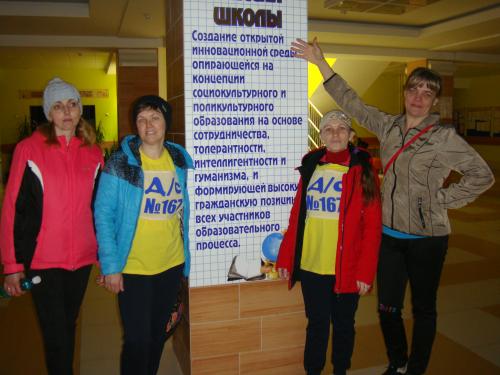 
Небольшое  построение на  площадке, наставление и  приветствие судейской  коллегии, разминка перед  стартом  и  выход  на  старт.  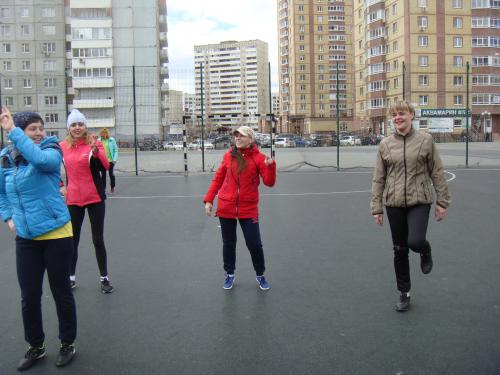 
Каждому  спортсмену предстояло выступить только  в  одной  дисциплине:  бег 100 м, бег 400 метров, прыжок  в  длину и командная  эстафета  4х100м.  
Бег 400 метров
 
Прыжок  в  длину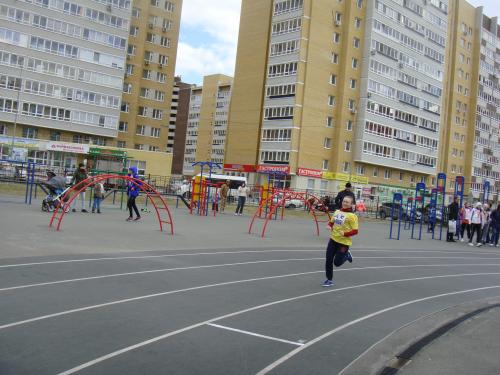 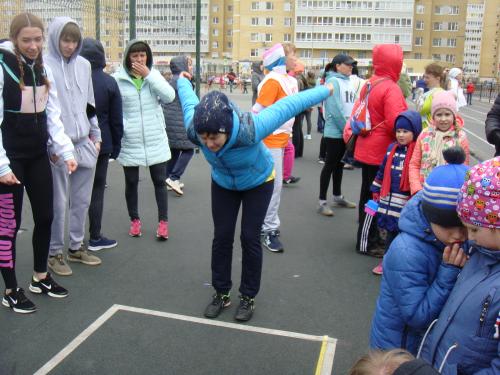  
Бег 100 метров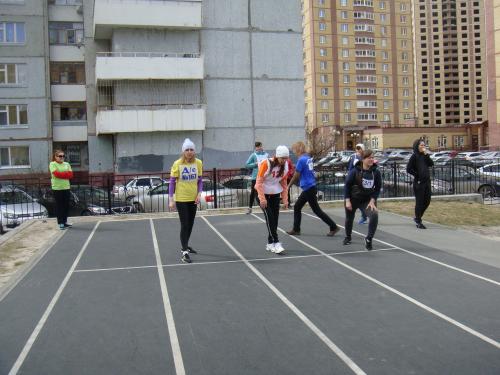  
Эстафета 4х100 м
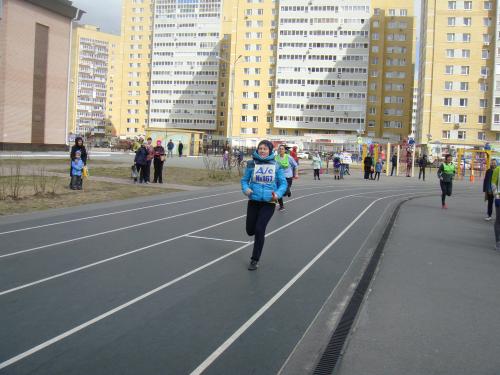 Волнение  присутствовало  у  всех.  Но, поддержка болельщиков вдохновляла и помогала спортсменам.  Мероприятие прошло на высоком уровне. Позитив, заряд бодрости и хорошее настроения получили все участники соревнований.Все  команды  награждены  грамотами, победители  медалями  за призовые  места.Наши  педагоги  еще  раз  доказали, что  они  не  только хорошо  воспитывают  детей но  и  ведут  здоровый образ  жизни.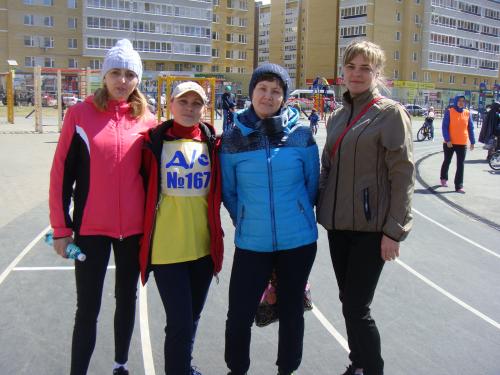 
Благодарим  за  участие сборную команду д/с №167  Щеткову Ирину  Александровну, Артеменко  Анастасию Васильевну, Карчевскую Снежану Владимировну,  Шитову Ольгу Евгеньевну и  наставника команды  Петц Галину  Ивановну.Спорт, здоровье, красота- важные составляющие  в  жизни.